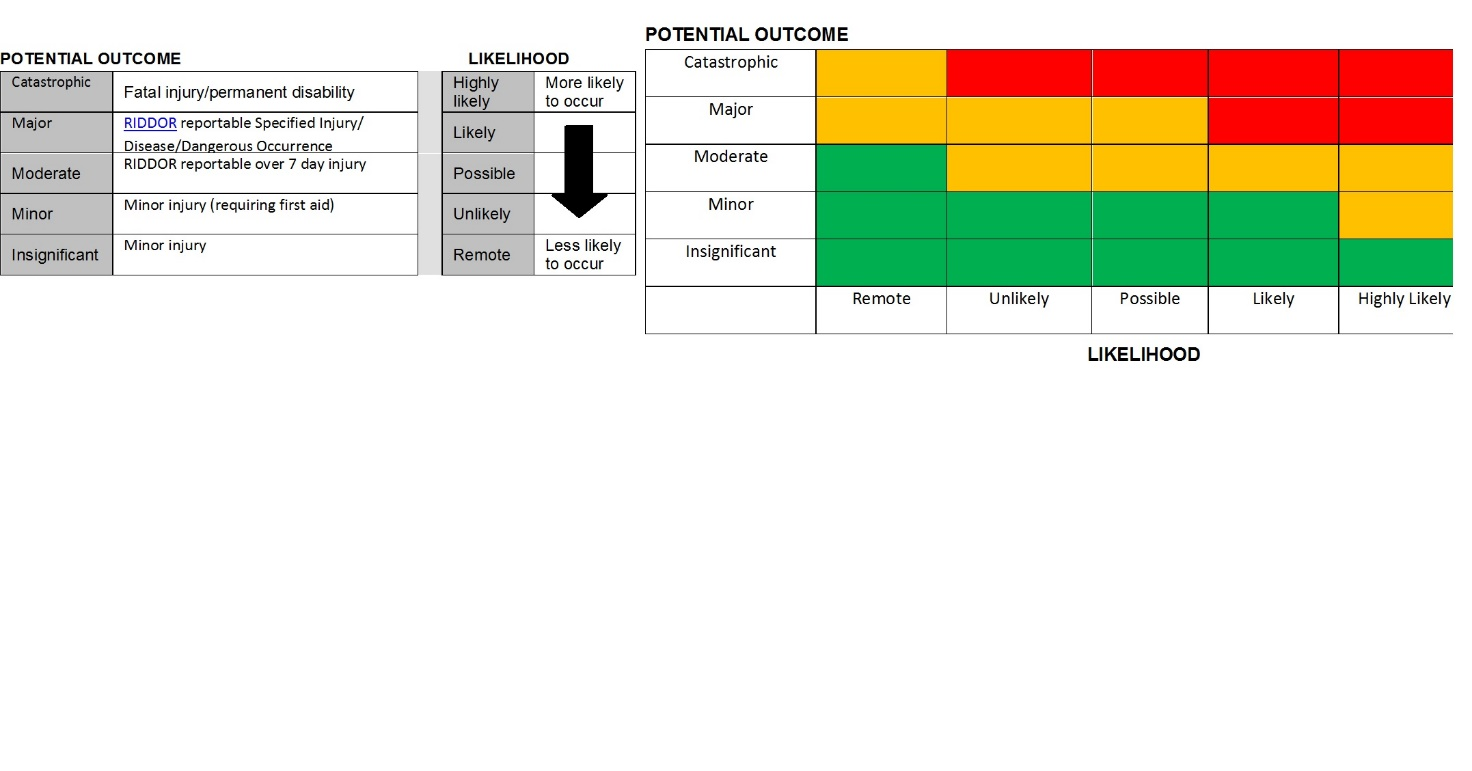 Activity/SituationActivity/SituationActivity/SituationExtreme Heatwave 18th and 19th JulyExtreme Heatwave 18th and 19th JulyExtreme Heatwave 18th and 19th JulyExtreme Heatwave 18th and 19th JulyExtreme Heatwave 18th and 19th JulyExtreme Heatwave 18th and 19th JulyExtreme Heatwave 18th and 19th JulyExtreme Heatwave 18th and 19th JulyExtreme Heatwave 18th and 19th JulyExtreme Heatwave 18th and 19th JulyExtreme Heatwave 18th and 19th JulyExtreme Heatwave 18th and 19th JulyExtreme Heatwave 18th and 19th JulyExtreme Heatwave 18th and 19th JulyExtreme Heatwave 18th and 19th JulyLocationLocationLocation Lark Hill Nursery School Lark Hill Nursery School Lark Hill Nursery School Lark Hill Nursery School Lark Hill Nursery School Lark Hill Nursery School Lark Hill Nursery School Lark Hill Nursery School Lark Hill Nursery School Lark Hill Nursery School Lark Hill Nursery School Lark Hill Nursery School Lark Hill Nursery School Lark Hill Nursery School Lark Hill Nursery SchoolPersons at RiskPersons at RiskPersons at RiskChildren ☒Children ☒Employees☒Employees☒Employees☒Employees☒Visitors ☐Visitors ☐Visitors ☐Contractors ☐Contractors ☐Contractors ☐Contractors ☐Contractors ☐Contractors ☐HAZARD(S)HAZARD(S)HAZARD(S)Extreme external temperatures exceeding 30 degreesChildren getting burned by the sun.Poor ventilationSouth facing windowsSheltered garden area with poor air circulationChildren 4 yrs  and under unable to regulate their temperature fully.Staff becoming unwell due to heatExtreme external temperatures exceeding 30 degreesChildren getting burned by the sun.Poor ventilationSouth facing windowsSheltered garden area with poor air circulationChildren 4 yrs  and under unable to regulate their temperature fully.Staff becoming unwell due to heatExtreme external temperatures exceeding 30 degreesChildren getting burned by the sun.Poor ventilationSouth facing windowsSheltered garden area with poor air circulationChildren 4 yrs  and under unable to regulate their temperature fully.Staff becoming unwell due to heatExtreme external temperatures exceeding 30 degreesChildren getting burned by the sun.Poor ventilationSouth facing windowsSheltered garden area with poor air circulationChildren 4 yrs  and under unable to regulate their temperature fully.Staff becoming unwell due to heatExtreme external temperatures exceeding 30 degreesChildren getting burned by the sun.Poor ventilationSouth facing windowsSheltered garden area with poor air circulationChildren 4 yrs  and under unable to regulate their temperature fully.Staff becoming unwell due to heatExtreme external temperatures exceeding 30 degreesChildren getting burned by the sun.Poor ventilationSouth facing windowsSheltered garden area with poor air circulationChildren 4 yrs  and under unable to regulate their temperature fully.Staff becoming unwell due to heatExtreme external temperatures exceeding 30 degreesChildren getting burned by the sun.Poor ventilationSouth facing windowsSheltered garden area with poor air circulationChildren 4 yrs  and under unable to regulate their temperature fully.Staff becoming unwell due to heatExtreme external temperatures exceeding 30 degreesChildren getting burned by the sun.Poor ventilationSouth facing windowsSheltered garden area with poor air circulationChildren 4 yrs  and under unable to regulate their temperature fully.Staff becoming unwell due to heatExtreme external temperatures exceeding 30 degreesChildren getting burned by the sun.Poor ventilationSouth facing windowsSheltered garden area with poor air circulationChildren 4 yrs  and under unable to regulate their temperature fully.Staff becoming unwell due to heatExtreme external temperatures exceeding 30 degreesChildren getting burned by the sun.Poor ventilationSouth facing windowsSheltered garden area with poor air circulationChildren 4 yrs  and under unable to regulate their temperature fully.Staff becoming unwell due to heatExtreme external temperatures exceeding 30 degreesChildren getting burned by the sun.Poor ventilationSouth facing windowsSheltered garden area with poor air circulationChildren 4 yrs  and under unable to regulate their temperature fully.Staff becoming unwell due to heatExtreme external temperatures exceeding 30 degreesChildren getting burned by the sun.Poor ventilationSouth facing windowsSheltered garden area with poor air circulationChildren 4 yrs  and under unable to regulate their temperature fully.Staff becoming unwell due to heatExtreme external temperatures exceeding 30 degreesChildren getting burned by the sun.Poor ventilationSouth facing windowsSheltered garden area with poor air circulationChildren 4 yrs  and under unable to regulate their temperature fully.Staff becoming unwell due to heatExtreme external temperatures exceeding 30 degreesChildren getting burned by the sun.Poor ventilationSouth facing windowsSheltered garden area with poor air circulationChildren 4 yrs  and under unable to regulate their temperature fully.Staff becoming unwell due to heatExtreme external temperatures exceeding 30 degreesChildren getting burned by the sun.Poor ventilationSouth facing windowsSheltered garden area with poor air circulationChildren 4 yrs  and under unable to regulate their temperature fully.Staff becoming unwell due to heatCONTROL MEASURESCONTROL MEASURESCONTROL MEASURESCONTROL MEASURESCONTROL MEASURESCONTROL MEASURESCONTROL MEASURESADDITIONAL INFORMATIONADDITIONAL INFORMATIONADDITIONAL INFORMATIONADDITIONAL INFORMATIONYESYESNONONON/AN/ABlinds closed and air conditioning on in main room and conservatory. Doors kept propped open between the air conditioned and non air conditioned roomsBlinds closed and air conditioning on in main room and conservatory. Doors kept propped open between the air conditioned and non air conditioned roomsBlinds closed and air conditioning on in main room and conservatory. Doors kept propped open between the air conditioned and non air conditioned roomsBlinds closed and air conditioning on in main room and conservatory. Doors kept propped open between the air conditioned and non air conditioned roomsBlinds closed and air conditioning on in main room and conservatory. Doors kept propped open between the air conditioned and non air conditioned roomsBlinds closed and air conditioning on in main room and conservatory. Doors kept propped open between the air conditioned and non air conditioned roomsBlinds closed and air conditioning on in main room and conservatory. Doors kept propped open between the air conditioned and non air conditioned roomsChildren to stay indoors for the two days and use a larger area than usual to play inChildren to stay indoors for the two days and use a larger area than usual to play inChildren to stay indoors for the two days and use a larger area than usual to play inChildren to stay indoors for the two days and use a larger area than usual to play inChildren to stay indoors for the two days and use a larger area than usual to play inChildren to stay indoors for the two days and use a larger area than usual to play inChildren to stay indoors for the two days and use a larger area than usual to play inProvide unlimited amounts of water for children and staff in order for them to keep hydrated. Provide ice pops in the afternoon to aid cooling of the childrenProvide unlimited amounts of water for children and staff in order for them to keep hydrated. Provide ice pops in the afternoon to aid cooling of the childrenProvide unlimited amounts of water for children and staff in order for them to keep hydrated. Provide ice pops in the afternoon to aid cooling of the childrenProvide unlimited amounts of water for children and staff in order for them to keep hydrated. Provide ice pops in the afternoon to aid cooling of the childrenProvide unlimited amounts of water for children and staff in order for them to keep hydrated. Provide ice pops in the afternoon to aid cooling of the childrenProvide unlimited amounts of water for children and staff in order for them to keep hydrated. Provide ice pops in the afternoon to aid cooling of the childrenProvide unlimited amounts of water for children and staff in order for them to keep hydrated. Provide ice pops in the afternoon to aid cooling of the childrenProvide calming activities which encourage the children to avoid strenuous activity e.g. water play, jigsaws, train track, feet painting, calming music, mini cinemaProvide calming activities which encourage the children to avoid strenuous activity e.g. water play, jigsaws, train track, feet painting, calming music, mini cinemaProvide calming activities which encourage the children to avoid strenuous activity e.g. water play, jigsaws, train track, feet painting, calming music, mini cinemaProvide calming activities which encourage the children to avoid strenuous activity e.g. water play, jigsaws, train track, feet painting, calming music, mini cinemaProvide calming activities which encourage the children to avoid strenuous activity e.g. water play, jigsaws, train track, feet painting, calming music, mini cinemaProvide calming activities which encourage the children to avoid strenuous activity e.g. water play, jigsaws, train track, feet painting, calming music, mini cinemaProvide calming activities which encourage the children to avoid strenuous activity e.g. water play, jigsaws, train track, feet painting, calming music, mini cinemaMonitor wellness of staff and children to ensure no one becomes unwell.Monitor wellness of staff and children to ensure no one becomes unwell.Monitor wellness of staff and children to ensure no one becomes unwell.Monitor wellness of staff and children to ensure no one becomes unwell.Monitor wellness of staff and children to ensure no one becomes unwell.Monitor wellness of staff and children to ensure no one becomes unwell.Monitor wellness of staff and children to ensure no one becomes unwell.Ring the parent/care-giver of any child if we become concerned about their wellness or welfareRing the parent/care-giver of any child if we become concerned about their wellness or welfareRing the parent/care-giver of any child if we become concerned about their wellness or welfareRing the parent/care-giver of any child if we become concerned about their wellness or welfareRing the parent/care-giver of any child if we become concerned about their wellness or welfareRing the parent/care-giver of any child if we become concerned about their wellness or welfareRing the parent/care-giver of any child if we become concerned about their wellness or welfareHave you consulted with the people/representatives undertaking the activity as part of the preparation of this risk assessmentHave you consulted with the people/representatives undertaking the activity as part of the preparation of this risk assessmentHave you consulted with the people/representatives undertaking the activity as part of the preparation of this risk assessmentHave you consulted with the people/representatives undertaking the activity as part of the preparation of this risk assessmentHave you consulted with the people/representatives undertaking the activity as part of the preparation of this risk assessmentHave you consulted with the people/representatives undertaking the activity as part of the preparation of this risk assessmentHave you consulted with the people/representatives undertaking the activity as part of the preparation of this risk assessmentHave you consulted with the people/representatives undertaking the activity as part of the preparation of this risk assessmentHave you consulted with the people/representatives undertaking the activity as part of the preparation of this risk assessmentHave you consulted with the people/representatives undertaking the activity as part of the preparation of this risk assessmentHave you consulted with the people/representatives undertaking the activity as part of the preparation of this risk assessmentYes ☒Yes ☒Yes ☒Yes ☒No ☐No ☐No ☐What is the level of risk for this activity/situation with existing control measuresWhat is the level of risk for this activity/situation with existing control measuresWhat is the level of risk for this activity/situation with existing control measuresWhat is the level of risk for this activity/situation with existing control measuresWhat is the level of risk for this activity/situation with existing control measuresWhat is the level of risk for this activity/situation with existing control measuresWhat is the level of risk for this activity/situation with existing control measuresWhat is the level of risk for this activity/situation with existing control measuresWhat is the level of risk for this activity/situation with existing control measuresWhat is the level of risk for this activity/situation with existing control measuresWhat is the level of risk for this activity/situation with existing control measuresHigh☒High☒Med☐Med☐Med☐Low☐Low☐Is the risk adequately controlled with existing control measuresIs the risk adequately controlled with existing control measuresIs the risk adequately controlled with existing control measuresIs the risk adequately controlled with existing control measuresIs the risk adequately controlled with existing control measuresIs the risk adequately controlled with existing control measuresIs the risk adequately controlled with existing control measuresIs the risk adequately controlled with existing control measuresIs the risk adequately controlled with existing control measuresIs the risk adequately controlled with existing control measuresIs the risk adequately controlled with existing control measuresYes ☒Yes ☒Yes ☒No ☐No ☐No ☐No ☐Have you identified any further control measures needed to control the risk and recorded them in the action planHave you identified any further control measures needed to control the risk and recorded them in the action planHave you identified any further control measures needed to control the risk and recorded them in the action planHave you identified any further control measures needed to control the risk and recorded them in the action planHave you identified any further control measures needed to control the risk and recorded them in the action planHave you identified any further control measures needed to control the risk and recorded them in the action planHave you identified any further control measures needed to control the risk and recorded them in the action planHave you identified any further control measures needed to control the risk and recorded them in the action planHave you identified any further control measures needed to control the risk and recorded them in the action planHave you identified any further control measures needed to control the risk and recorded them in the action planHave you identified any further control measures needed to control the risk and recorded them in the action planYes ☐Yes ☐Yes ☐No ☒No ☒No ☒No ☒ACTION PLAN (insert additional rows if required)ACTION PLAN (insert additional rows if required)ACTION PLAN (insert additional rows if required)ACTION PLAN (insert additional rows if required)ACTION PLAN (insert additional rows if required)ACTION PLAN (insert additional rows if required)ACTION PLAN (insert additional rows if required)ACTION PLAN (insert additional rows if required)To be actioned byTo be actioned byTo be actioned byTo be actioned byTo be actioned byTo be actioned byTo be actioned byTo be actioned byTo be actioned byTo be actioned byFurther control measures to reduce risks so far as is reasonably practicableFurther control measures to reduce risks so far as is reasonably practicableFurther control measures to reduce risks so far as is reasonably practicableFurther control measures to reduce risks so far as is reasonably practicableFurther control measures to reduce risks so far as is reasonably practicableFurther control measures to reduce risks so far as is reasonably practicableFurther control measures to reduce risks so far as is reasonably practicableFurther control measures to reduce risks so far as is reasonably practicableNameNameNameNameDateDateDateDateDateDateState overall risk level assigned to the task AFTER implementation of control and action plan measures taken as a result of this risk assessmentState overall risk level assigned to the task AFTER implementation of control and action plan measures taken as a result of this risk assessmentState overall risk level assigned to the task AFTER implementation of control and action plan measures taken as a result of this risk assessmentState overall risk level assigned to the task AFTER implementation of control and action plan measures taken as a result of this risk assessmentState overall risk level assigned to the task AFTER implementation of control and action plan measures taken as a result of this risk assessmentState overall risk level assigned to the task AFTER implementation of control and action plan measures taken as a result of this risk assessmentState overall risk level assigned to the task AFTER implementation of control and action plan measures taken as a result of this risk assessmentState overall risk level assigned to the task AFTER implementation of control and action plan measures taken as a result of this risk assessmentState overall risk level assigned to the task AFTER implementation of control and action plan measures taken as a result of this risk assessmentState overall risk level assigned to the task AFTER implementation of control and action plan measures taken as a result of this risk assessmentState overall risk level assigned to the task AFTER implementation of control and action plan measures taken as a result of this risk assessmentHigh☒High☒Med☐Med☐Med☐Low☐Low☐Is such a risk level deemed to be as low as reasonably practical?Is such a risk level deemed to be as low as reasonably practical?Is such a risk level deemed to be as low as reasonably practical?Is such a risk level deemed to be as low as reasonably practical?Is such a risk level deemed to be as low as reasonably practical?Is such a risk level deemed to be as low as reasonably practical?Is such a risk level deemed to be as low as reasonably practical?Is such a risk level deemed to be as low as reasonably practical?Is such a risk level deemed to be as low as reasonably practical?Is such a risk level deemed to be as low as reasonably practical?Is such a risk level deemed to be as low as reasonably practical?Yes ☒Yes ☒Yes ☒No ☐No ☐No ☐No ☐Is activity still acceptable with this level of risk?Is activity still acceptable with this level of risk?Is activity still acceptable with this level of risk?Is activity still acceptable with this level of risk?Is activity still acceptable with this level of risk?Is activity still acceptable with this level of risk?Is activity still acceptable with this level of risk?Is activity still acceptable with this level of risk?Is activity still acceptable with this level of risk?Is activity still acceptable with this level of risk?Is activity still acceptable with this level of risk?Yes ☒Yes ☒Yes ☒No ☐No ☐No ☐No ☐If no, has this been escalated to senior leadership team?If no, has this been escalated to senior leadership team?If no, has this been escalated to senior leadership team?If no, has this been escalated to senior leadership team?If no, has this been escalated to senior leadership team?If no, has this been escalated to senior leadership team?If no, has this been escalated to senior leadership team?If no, has this been escalated to senior leadership team?If no, has this been escalated to senior leadership team?If no, has this been escalated to senior leadership team?If no, has this been escalated to senior leadership team?Yes ☐Yes ☐Yes ☐No ☐No ☐No ☐No ☐Assessor(s):Position(s):Assessor(s):Position(s):J. O’RawHeadteacherJ. O’RawHeadteacherJ. O’RawHeadteacherJ. O’RawHeadteacherSignature(s):Signature(s):Signature(s):Signature(s):Date:Date:16th July 202216th July 202216th July 202216th July 2022Review Date:Review Date:Review Date:Review Date:Distribution: All staff and CoGDistribution: All staff and CoGDistribution: All staff and CoGDistribution: All staff and CoGDistribution: All staff and CoGDistribution: All staff and CoGDistribution: All staff and CoGDistribution: All staff and CoGDistribution: All staff and CoGDistribution: All staff and CoGDistribution: All staff and CoGDistribution: All staff and CoGDistribution: All staff and CoGDistribution: All staff and CoGDistribution: All staff and CoGDistribution: All staff and CoGDistribution: All staff and CoGDistribution: All staff and CoGRisk ratingRisk ratingRisk ratingActionActionActionActionActionActionActionActionActionActionActionActionActionHIGHHIGHHIGHUrgently review/add controls & monitor, notify H&S Team (if Likely or Highly Likely – stop work, seek competent advice)Urgently review/add controls & monitor, notify H&S Team (if Likely or Highly Likely – stop work, seek competent advice)Urgently review/add controls & monitor, notify H&S Team (if Likely or Highly Likely – stop work, seek competent advice)Urgently review/add controls & monitor, notify H&S Team (if Likely or Highly Likely – stop work, seek competent advice)Urgently review/add controls & monitor, notify H&S Team (if Likely or Highly Likely – stop work, seek competent advice)Urgently review/add controls & monitor, notify H&S Team (if Likely or Highly Likely – stop work, seek competent advice)Urgently review/add controls & monitor, notify H&S Team (if Likely or Highly Likely – stop work, seek competent advice)Urgently review/add controls & monitor, notify H&S Team (if Likely or Highly Likely – stop work, seek competent advice)Urgently review/add controls & monitor, notify H&S Team (if Likely or Highly Likely – stop work, seek competent advice)Urgently review/add controls & monitor, notify H&S Team (if Likely or Highly Likely – stop work, seek competent advice)Urgently review/add controls & monitor, notify H&S Team (if Likely or Highly Likely – stop work, seek competent advice)Urgently review/add controls & monitor, notify H&S Team (if Likely or Highly Likely – stop work, seek competent advice)Urgently review/add controls & monitor, notify H&S Team (if Likely or Highly Likely – stop work, seek competent advice)MEDIUMMEDIUMMEDIUMReview/add controls (as far as reasonably practicable) & monitorReview/add controls (as far as reasonably practicable) & monitorReview/add controls (as far as reasonably practicable) & monitorReview/add controls (as far as reasonably practicable) & monitorReview/add controls (as far as reasonably practicable) & monitorReview/add controls (as far as reasonably practicable) & monitorReview/add controls (as far as reasonably practicable) & monitorReview/add controls (as far as reasonably practicable) & monitorReview/add controls (as far as reasonably practicable) & monitorReview/add controls (as far as reasonably practicable) & monitorReview/add controls (as far as reasonably practicable) & monitorReview/add controls (as far as reasonably practicable) & monitorReview/add controls (as far as reasonably practicable) & monitorLOWLOWLOWMonitor control measuresMonitor control measuresMonitor control measuresMonitor control measuresMonitor control measuresMonitor control measuresMonitor control measuresMonitor control measuresMonitor control measuresMonitor control measuresMonitor control measuresMonitor control measuresMonitor control measures